Application for MSW MU DELTA CHAPTER 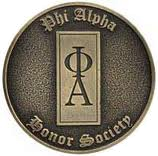 OF THE PHI ALPHA NATIONAL SOCIAL WORK HONOR SOCIETYSOCIAL WORK DEPARTMENT UNIVERSITY OF SOUTHERN INDIANA EVANSVILLE, INDIANA 47712As stated in the preamble, the purpose is “to provide a closer bond among students of social work and promote humanitarian goals and ideals.”CRITERIA 1. Must be a student enrolled in the MSW program. 2. Must have earned a minimum overall GPA of 3.875. 3. Must have completed at least 12 credit hours of social work classes. 4. Fee of $60.00 (must be check or money order made out to Phi Alpha and is nonrefundable.)*Attendance at the induction ceremony is required for membership. Application and fee are due February 11, 2022 by 4:00 pm.APPLICATION FORM(Please type)	NAME: _____________________________________________________________	PREFERRED MAILING ADDRESS: ________________________________________ 	PHONE #: CELL: ____________________ HOME: ____________________ 	EMAIL ADDRESS: ______________________________________ 	CUMULATIVE USI GPA: ______________________ TYPE YOUR NAME AS YOU WANT IT TO APPEAR ON YOUR CERTIFICATE	First Name _____________________ MI _____ Last Name _______________________